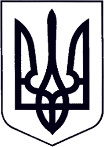 У К Р А Ї Н АЗАКАРПАТСЬКА ОБЛАСТЬМУКАЧІВСЬКА МІСЬКА РАДАВИКОНАВЧИЙ КОМІТЕТР І Ш Е Н Н Я01.09.2020		                             Мукачево                                                  № 329Про встановлення опіки над дітьми 	Розглянувши 27.08.2020 року на засіданні комісії Мукачівської міської  ради з питань захисту прав дитини заяву ***, яка внаслідок позбавлення батьківських прав ***, виявила бажання встановити опіку над онуками: ***  з метою збереження для дітей, позбавлених батьківського піклування, сімейного оточення та звичних умов проживання, враховуючи їх вік, стан здоров’я та бажання проживати з бабусею, яка вже тривалий час опікується дітьми, наявність між заявником та дітьми родинних стосунків, беручі до уваги висновок служби у справах дітей Мукачівської міської ради № 516/0/61-20  та рекомендації комісії з питань захисту прав дитини,  відповідно до статей 243, 244, 246, 247, 249 Сімейного кодексу України, пунктів 42-44, 46-47 Порядку провадження органами опіки та піклування діяльності, пов’язаної із захистом прав дитини, затвердженого Постановою Кабінету Міністрів України № 866 від 24.09.2008 р «Питання діяльності органів опіки та піклування, пов’язаної із захистом прав дитини», керуючись статтею 40, частиною 1 статті 52, частиною 6 статті 59 Закону України Про місцеве самоврядування в Україні», виконавчий комітет Мукачівської міської ради вирішив:Встановити опіку  над дітьми, позбавленими батьківського піклування: ***. Призначити ***, опікуном дітей, позбавлених батьківського піклування: ***.Персональну відповідальність за життя, здоров’я та психологічний розвиток дітей, позбавлених батьківського піклування: ***, покласти на опікуна  дітей, ***.Зобов’язати ***: 4.1. Щороку проходити медичне обстеження.4.2. Укласти угоду з лікарем КНП «Центр первинної медико-санітарної допомоги Мукачівської об’єднаної територіальної громади» про надання дітям, позбавленим батьківського піклування: *** медичних послуг та двічі в році здійснювати їх повне медичне обстеження. Щороку надавати управлінню праці та соціального захисту населення Мукачівської міської ради оновлений пакет документів, необхідний для призначення державної соціальної допомоги на дітей, позбавлених батьківського піклування, які перебувають під її опікою. Вирішити питання здобуття підопічними дітьми повної загальної та спеціальної освіти. Щорічно, до 20 грудня, надавати службі у справах дітей Мукачівської міської ради звіт про свою діяльність опікуна за поточний рік.5. Службі у справах дітей Мукачівської міської ради:5.1. Здійснювати постійний контроль за умовами проживання, виховання і розвитку дітей, позбавлених батьківського піклування: *** та станом виконання опікуном дітей покладених на неї обов’язків.5.2. За наслідками перевірок готувати щорічний висновок про стан утримання дітей, позбавлених батьківського піклування, в родині опікуна та виконання опікуном обов'язків по догляду, вихованню та навчанню дітей.6. Комунальному некомерційному підприємству «Центр первинної медико-санітарної допомоги Мукачівської міської об’єднаної територіальної громади»:6.1. Вирішити питання закріплення за дітьми, позбавленими батьківського піклування: *** сімейного лікаря, забезпечення їх медичним обслуговуванням (у тому числі стоматолога-ортопеда).6.2. Організувати умови для проходження дітьми, позбавленими батьківського піклування: *** двічі на рік медичного огляду, у разі потреби, взяття їх на диспансерний облік, здійснення постійного медичного нагляду і своєчасного лікування.6.3. Вирішити питання подання службі у справах дітей Мукачівської міської ради щорічного звіту про стан здоров’я дітей та дотримання опікуном, ***, рекомендацій лікарів.7. Мукачівському міському відділу поліції ГУНП в Закарпатській області сприяти закріпленню за дітьми, позбавленими батьківського піклування: *** дільничного інспектора та вирішенню  питання щорічного подання службі у справах дітей Мукачівської міської ради інформації, щодо проявів асоціальної поведінки з боку дитини, можливих порушень їх прав та неналежного поводження з ним з боку опікуна або інших осіб.8. 	Управлінню праці та соціального захисту населення Мукачівської міської ради, у межах вимог чинного законодавства, призначити опікуну, *** виплати соціальної допомоги на утримання дітей, позбавлених батьківського піклування: *** влаштованого під її опіку.9. Контроль за виконанням цього рішення покласти на начальника служби у справах дітей Мукачівської міської ради О. Степанову.Міський голова                                                                  А. БАЛОГА